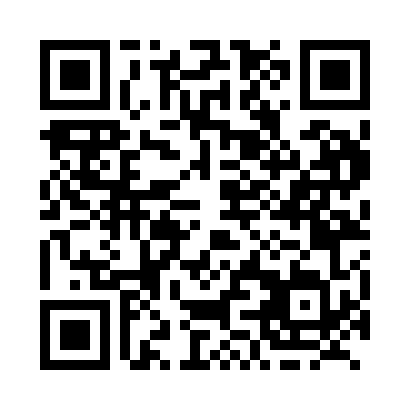 Prayer times for Goldboro, Nova Scotia, CanadaMon 1 Apr 2024 - Tue 30 Apr 2024High Latitude Method: Angle Based RulePrayer Calculation Method: Islamic Society of North AmericaAsar Calculation Method: HanafiPrayer times provided by https://www.salahtimes.comDateDayFajrSunriseDhuhrAsrMaghribIsha1Mon5:236:461:105:407:358:592Tue5:216:441:105:417:369:003Wed5:186:421:105:417:389:024Thu5:166:411:095:427:399:035Fri5:146:391:095:437:409:056Sat5:126:371:095:447:429:077Sun5:106:351:095:457:439:088Mon5:086:331:085:467:449:109Tue5:066:311:085:477:459:1110Wed5:046:301:085:487:479:1311Thu5:016:281:075:487:489:1512Fri4:596:261:075:497:499:1613Sat4:576:241:075:507:509:1814Sun4:556:221:075:517:529:1915Mon4:536:211:065:527:539:2116Tue4:516:191:065:537:549:2317Wed4:496:171:065:537:569:2418Thu4:476:161:065:547:579:2619Fri4:456:141:065:557:589:2820Sat4:426:121:055:567:599:2921Sun4:406:101:055:578:019:3122Mon4:386:091:055:578:029:3323Tue4:366:071:055:588:039:3424Wed4:346:061:055:598:049:3625Thu4:326:041:046:008:069:3826Fri4:306:021:046:008:079:4027Sat4:286:011:046:018:089:4128Sun4:265:591:046:028:109:4329Mon4:245:581:046:038:119:4530Tue4:225:561:046:038:129:47